令和４年度　住吉区予算と主な取組令和４年度予算では、新型コロナウイルス感染症との共存を前提に、不登校・ひきこもりや就労に自信を持てない若者への支援の拡充や地域防災力の向上に重点的に取り組むとともに、地域福祉の向上及びこどもや子育て世帯への支援を引き続き推進する。さらにICTの活用を進め、区民が生活の質（QOL）の向上を実感できるよう区民サービスの充実につなげていく。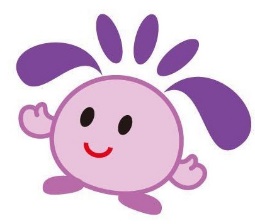 